Regulamin Wojewódzkiego Konkursu Kulinarnego„Pasja smaków – zioła przyprawowe”Konkurs objęty patronatem honorowym Prezydenta Miasta Radomia i Radia Plus RadomCele konkursu: - doskonalenie umiejętności kulinarnych, rozbudzanie inicjatywy, pomysłowości i kreatywności uczniów  szkół gastronomicznych - wzbudzenie zainteresowań uczniów wykorzystaniem produktów regionalnych - zdrowa rywalizacja między uczniami, wymiana doświadczeń pomiędzy uczniami i nauczycielami zawodu- nawiązanie ścisłej współpracy z pracodawcami z szeroko pojętej branży gastronomicznej  i spożywczej- podnoszenie poziomu kształcenia zawodowego oraz współpraca  między szkołami   i firmami branży gastronomicznej i spożywczej1.Organizatorem  konkursu kulinarnego  sąZespół Szkół Spożywczych i Hotelarskich w Radomiu ul. Armii Ludowej 1.Prezydent Miasta Radomia2. Konkurs adresowany jest do uczniów szkółkształcących w zawodach branży gastronomicznej. 3. Konkurs odbędzie się 17 marca 2016r.w Zespole Szkół Spożywczych i Hotelarskich
 w Radomiu, ul. Armii Ludowej 1. Spotkanie organizacyjne rozpocznie się  o godz. 8.15. w bloku A  II piętro .Rozpoczęcie konkursu o godz.9.00 Uczestnicy startują w zespołach  dwuosobowych. 4. Konkurs Kulinarny będzie oceniany przez Jury składające się z; - przedstawiciela ZSSiH- opiekuna  jednej z drużyny wyłonionego drogą losowania - przedstawicieli lokalnych pracodawców Ogłoszenie wyników i wręczenie nagród laureatom odbędzie się po zakończeniu konkursu. 5. Nad prawidłowością przebiegu Konkursu Kulinarnego czuwać będzie: - nauczyciele kształcenia zawodowego ZSSiHZgłoszenie dwuosobowej drużyny z opiekunem w terminie 04.03.2016 r. na adres szkoły Zespół Szkół Spożywczych i Hotelarskich w Radomiu  ul. Armii Ludowej 1 26-600 Radom lub email szkola@zssih.radom.pl∙ Zdaniem drużyny jest wykonanie  4 porcji dania zasadniczego z polędwicy wieprzowej wraz z dodatkiem witaminowym i skrobiowym.Kluczowym elementem będzie  zastosowanie ziół przyprawowych, które powinny wyeliminować sól i cukier z potrawy. ∙ Drużyna reprezentująca potrawę powinna wyjaśnić wybór zastosowanych ziół przyprawowych.∙ Drużyny przywożą swoje produkty potrzebne do wykonania potrawy konkursowej bez polędwicy, którą zapewnia organizator.∙ Czas przygotowania potraw konkursowych wynosi120 minut. ∙ Przygotowane potrawy należy wyporcjować z zastosowaniem odpowiednio dobranej zastawy stołowej. Przed wzięciem udziału w konkursie Uczestnik powinien zapoznać się z Regulaminem. Zgłoszenie  do konkursu będzie traktowane jako równoznaczne z akceptacją regulaminu. Nauczyciel opiekun oddelegowany przez Szkołę odpowiada za powierzonych mu uczniów w dniu konkursu. Uczestnicy zobowiązani są do posiadania : - legitymacji szkolnej potwierdzającej tożsamość uczestnika - aktualnej książeczki zdrowia dla celów sanitarno-epidemiologicznych- przepisowego stroju ochronnego kucharza  – fartuch, zapaska, czapka. Organizator zapewnia:- polędwicę wieprzową – 1 szt. - stanowisko technologiczne wyposażone w: stoły robocze ze stali nierdzewnej, kuchnię gazową 4 palnikową z piekarnikiem  gazowym,- zlewozmywak oraz drobny sprzęt produkcyjny: garnki różnej wielkości, patelnie różnej wielkości, deski, drobne naczynia produkcyjne, sita, cedzaki, miarki, łyżki, łopatki, szumówki itp.- sprzęt mechaniczny: maszynka do mięsa, mały robot kuchenny, piec konwekcyjny.-  środki czystości- inne naczynia lub sprzęt specjalistyczny uczestnicy Konkursu Kulinarnego zabezpieczająwe własnym zakresie.Do pracowni będzie można wnieść tylko sprzęt, którego nie zapewnia organizator.Organizator zapewnia: talerze do serwowania potraw konkursowych. Dopuszcza się serwowanie potraw konkursowych na zastawie własnej uczestników konkursu. Rodzaj zastawy stołowej nie ma wpływu na punktację. Nie zezwala się na stosowanie: - sztucznych dekoracji - przygotowanych wcześniej dekoracji i dodatków - gotowych sosów - przygotowanych wcześniej potraw lub ich elementów - gotowych farszów Kryteria oceny w Konkursie Kulinarnym: - smakowitość – max. 10 punktów- stopień trudności – max. 5 punktów- pomysłowość i kreatywność przy doborze ziół przyprawowych -  max. 10 punktów- wygląd i aranżację potrawy – max. 10 punktówKażdy członek Jury  może przyznać maksymalnie 35 punktów. Uczestnicy konkursu otrzymują dyplomy a laureaci puchary i nagrody. Regulamin konkursu będzie dostępny w siedzibie szkoły oraz na stronie internetowej: www.zssih.radom.pl Postanowienie końcowe Organizator konkursu zastrzega sobie prawo do publikacji danych osobowych uczestników Konkursu, nazw, przepisów oraz wykorzystywania zdjęć wykonywanych podczas konkursu, w tym zdjęć, osób i potraw. Koszt przejazdu i zakwaterowania pokrywa szkoła zgłaszająca uczestników do konkursu. Organizator zastrzega sobie prawo do zmiany terminu lub odwołania konkursu bez podania powodu.Telefon kontaktowy:Monika Wasik tel. 663 724 246  (po 1600) 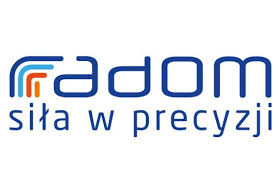 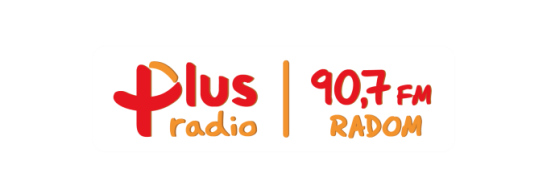 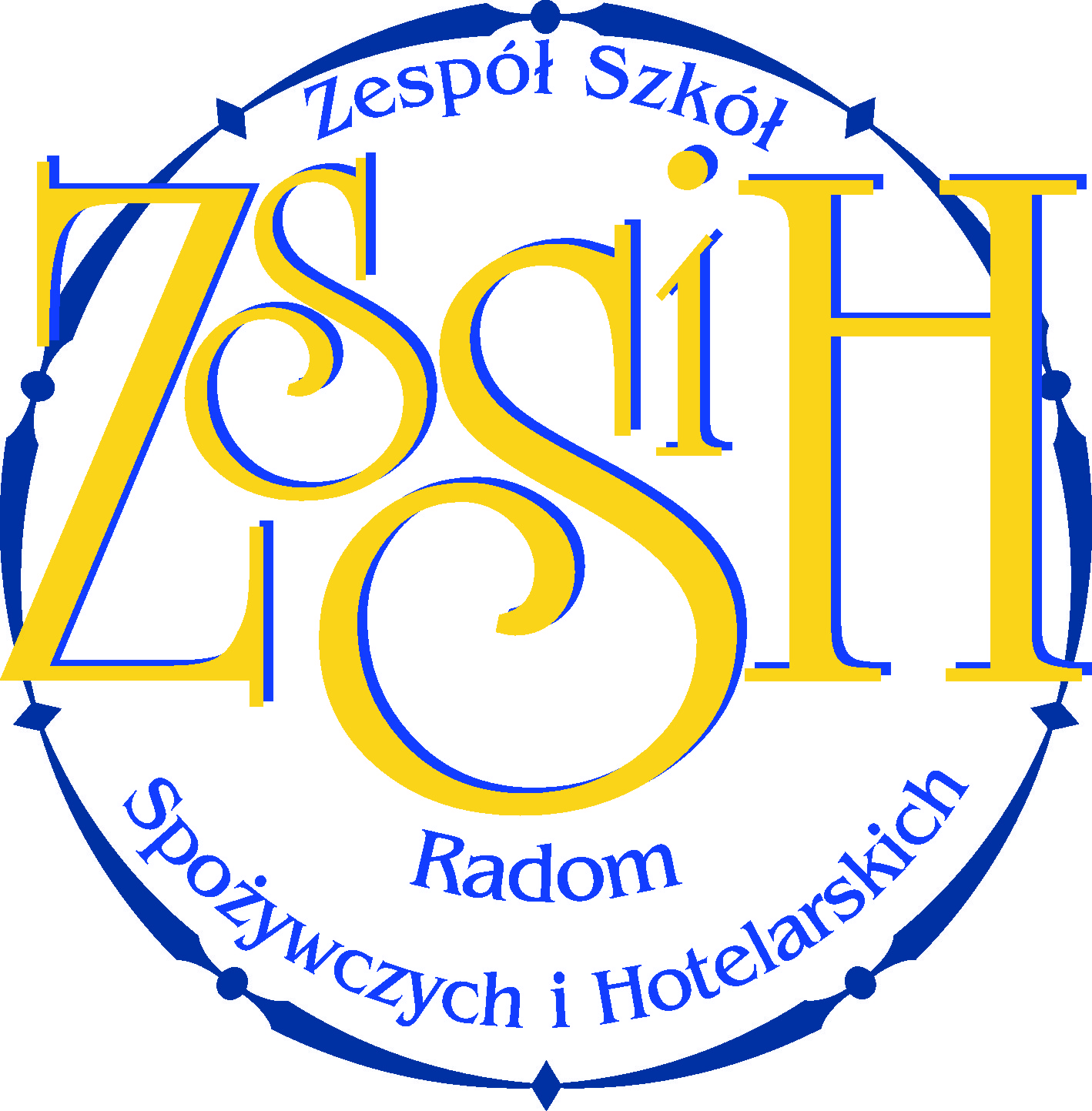 